A novel label-free SERS approach for high-throughput screening of biocatalystsChloe Westleyƚ, Yun Xuƚ, Andrew J. Carnellǂ, Nicholas J. Turnerƚ, Royston Goodacreƚ* ƚ School of Chemistry, University of Manchester, Manchester Institute of Biotechnology, Manchester, M1 7DN, UK.ǂDepartment of Chemistry, University of Liverpool, Liverpool, L69 7ZD*correspondence to roy.goodacre@manchester.ac.ukABSTRACTBiocatalyst discovery and directed evolution are central to many pharmaceutical research programmes yet the lack of robust high-throughput screening methods for large libraries of enzyme variants generated (typically 106 - 108) has hampered progress and slowed enzyme optimisation. We have developed a label-free generally applicable approach based on Raman spectroscopy which results in significant reductions in acquisition times (>30-fold). Surface enhanced Raman scattering (SERS) is employed to monitor the enzyme-catalysed conversion by xanthine oxidase of hypoxanthine to xanthine to uric acid. This approach measures the substrates and products directly and does not require chromogenic substrates or lengthy chromatography, was successfully benchmarked against HPLC and shows high levels of accuracy and reproducibility. Furthermore, we demonstrate that this SERS approach has utility in monitoring enzyme inhibition illustrating additional medical significance to this high-throughput screening method. INTRODUCTIONBiocatalysis utilises enzymes to perform chemical transformations, offering significant advantages over traditional chemical processes in terms of enhanced selectivity, increased sustainability, greener chemistry, and reduced costs of raw materials1-4. Biocatalysis is viewed as a cost-effective technology in many fields such as the synthesis of fine chemicals, agrochemicals and pharmaceuticals, as well as being traditionally used in the brewing and food industries5,6.Currently a major issue which limits more widespread application of biocatalysis is the time taken for optimisation for a specific enzyme for a given application. Typically, this optimisation phase can take months or years and exceeds the time taken to develop an equivalent chemical process, restricting the use of biocatalysts to 2nd or 3rd generation manufacturing processes. Therefore, effort is currently focused on considerably reducing every stage of the process from enzyme discovery to delivery of product, particularly in the area of protein engineering7,8.Optimisation of catalytic performance of enzymes can be achieved using three main approaches: 1) rational design – wherein site-specific amino acid changes are made on a target enzyme based on previous knowledge of protein structure, function and mechanism9; 2) bioprospecting/genome mining  – including the search for novel enzymes with improved performance that are isolated from living microorganisms/populations10; and 3) directed evolution (DE), whereby sets of potential candidate enzymes are generated through repeated cycles of random mutagenesis and/or gene recombination11-14. Within DE processes, high-throughput screening methods are needed for the assessment of new enzyme variants to identify those with enhanced activity/selectivity for the substrate in order to increase product yield (mimicking natural selection).  Although there are well-established screening methods for a limited number of specific enzyme classes, this step currently represents the major bottleneck in catalyst optimisation for the majority of enzymes15,16. The DE approach has emerged as a powerful enabling technology and has led to considerable success in manufacturing industrial enzymes with optimised catalyst performance17-20. However, the success of any DE program largely depends on the availability of robust, rapid screening methods, and advancements in this area are likely to have a significant impact on the field21.  At present, commonly used analytical techniques include bespoke fluorometric assays, NMR and LC-MS of the substrate and product directly; however, these methods have associated disadvantages such as lengthy sample preparation, high equipment cost, requirement for large volumes of solvent, long acquisition times, and in some cases little structural information is obtained15,22-24. Therefore, alternative screening methods have been investigated, including surface enhanced Raman scattering (SERS). SERS affords significant enhancement of Raman signals when molecules are absorbed onto (or microscopically close to) a roughened metal nanoscale surface, typically by a magnitude of 104 - 106 enhancement25-28, with even single molecule detection reported29. SERS yields molecular specific information and in this study has for the first time been used to monitor enzymatic biotransformations quantitatively, as the functional groups of the substrate(s) and product(s) changes. SERS is highly sensitive, permits analysis in aqueous environments, can detect analytes in low concentrations and most importantly can use label-free ‘real’ substrates30,31. This technique therefore has broad potential for high throughput screening of biocatalysts, as well on-line/at-line reaction monitoring systems.In this study we selected the enzyme xanthine oxidase (XO); XO is representative of an important well-studied group of enzymes called xanthine oxidoreductases (XOR) present in mammals, bacteria and plants32-34. The enzyme is part of a family of structurally related molybdenum-containing enzymes that include aldehyde oxidase (AO)35. These enzymes catalyse the oxidation of a wide range of substrates including purines, pterins and aldehydes, as well as xenobiotic compounds such as cyclic imines and imminium ions.  We have recently shown that enzymes such as xanthine oxidase (XO) and aldehyde oxidase (PaoABC) from E. coli can be combined with other oxidative enzymes such as galactose oxidase and monoamine oxidase in preparative cascade biotransformations to synthesise high value pharmaceutical intermediates and bioplastics precursors36-39. The bioconversions selected as a model system for this study, as well as the analytes being biochemically interesting,40 were the oxidation of hypoxanthine to xanthine and xanthine to uric acid by bacterial XO (Figure 1)41. This provided a challenging model system for validation of our SERS approach since the analytes have very similar structures that would be difficult to distinguish by other HTS methods.  Also, both steps produce H2O2 which could be assayed colorimetrically but would not give detailed information for each enzymatic step.We first investigated the two-analyte system (xanthine to uric acid) before extending the biotransformation to include the precursor hypoxanthine. Whilst previous enzyme/SER(R)S investigations have measured enzyme activity42, they have been performed indirectly by measuring the release of a surface-targeting dye upon substrate turnover. By contrast, this study explores how SERS can be used in a label-free, quantitative manner that measures the substrates and products directly, in order to reduce acquisition times whilst maintaining similar high levels of accuracy and excellent reproducibility over a time period of six weeks. (See supplementary Figure S1). Ultimately this approach will rival established analytical methods currently employed as screening techniques with the substrate/products being directly measured.EXPERIMENTALMaterials. All chemical reagents were of analytical grade and used with no additional purification unless otherwise stated. Xanthine oxidase microbial lyophilized powder was purchased from Sigma Aldrich Ltd. (Dorset, UK). Preparation of standard samples. 5×10-4 M stock solutions of hypoxanthine, xanthine and oxypurinol as well as a 3.5×10-4 M uric acid were prepared in deionised water. Samples for individual analysis were then prepared by diluting the stock solutions to the appropriate concentration with 1 M potassium phosphate buffer. For SERS standards, analysis was performed as follows: 200 µL of silver colloid was added to a glass vial, followed by 200 µL of analyte and buffer at desired concentration defined by standard. HPLC standards analysis was performed as follows: 200 µL of analyte and buffer at desired concentration defined by standards. The silver colloid was prepared according to the method of Leopold and Lendl)43.Raman instrumentation. A DeltaNu Advantage 200A portable Raman spectrometer (DeltaNu, Laramie, WY, USA) was used for collection of spectra using a HeNe 633 nm laser with ~3mW on the sample.Reaction monitoring. Starting reaction mixture contained hypoxanthine or xanthine (dissolved in water, final concentration 3.5 x 10-4 M), potassium phosphate buffer at pH 7.6 (final concentration 0.3 M) and xanthine oxidase (1.38 U/mg for the two analyte system and 0.844 U/mg for the three analyte system where one unit will convert 1.0 µmole of xanthine to uric acid per min at pH 7.6 and 25°C. Approximately 50% of the activity is obtained with hypoxanthine as substrate). At each time point, 220 L of sample was removed from the reaction mixture, heated for 5 min at 80°C and centrifuged at 14000 ×g for 4 min before subjected to comparative SERS and HPLC analysisPreparation of reaction samples. SERS reaction samples were prepared as follows: 28.5 L sample from reaction mixture, 171.5 L 1M potassium phosphate buffer at pH 7.6, followed by 200 L of HRSC. 115.3 L sample from reaction mixture was transferred to HPLC vial and subjected to HPLC analysis.RESULTS AND DISCUSSIONAnalyte optimisationInitial optimisation of each analyte for SERS responses was investigated by varying certain experimental parameters (see supplementary information section “SERS optimisation”). Optimal SERS responses were achieved using: 200 µL of Ag-hydroxylamine reduced colloid (HRSC), 2.5 x 10-5 M total analyte(s) concentration and 2 min aggregation time. As the biotransformation involves the XO enzyme, a potassium phosphate buffer at pH 7.6 was also required, and preliminary optimisation established that this does not interfere with SERS responses. Notably, the analytes exhibit characteristic SERS spectra with unique peaks identified (Figure 1) thus readily allowing for multiplexing and quantification within mixtures (see supplementary Table S1 for full band assignment).Two Analyte ConversionInitially, the conversion of xanthine to uric acid (two analyte system) was investigated. The reaction conditions were optimised in order to monitor the conversion using SERS, with full conversion achieved in ~180 min. At various time intervals, samples were collected from the reaction, heated and centrifuged (to denature and remove the enzyme), and then subjected to comparative SERS and HPLC analyses. In addition to the SERS and HPLC reaction data, SERS and HPLC standards were also analysed as these were required for analytical calibration and training/validation of the partial least squares regression (PLSR) models (see supplementary Figure S2). Therefore, for each replicate, four sets of data were acquired: SERS reaction data, HPLC reaction data, SERS standard data and HPLC standard data. This process was repeated a further six times over a six week time period to assess analytical reproducibility of SERS.PLSR was used to extract the necessary information for simplicity to compare the signal from substrate consumption and product generation. PLSR is a supervised multivariate regression method where a priori information is used to train (calibrate) the model so as to extract relevant information, in this case compare signals from substrate consumption and product generation with the SERS standards. The PLSR model was applied to the SERS standards, and linear regression to the HPLC standards (which is more appropriate as these data are univariate due to (lengthy) analyte separation via chromatography), generating calibration figures (data not shown). As an example, for replicate 6, a Q2 of 0.9764 and an R2 of 0.9953 was obtained, suggesting good calibration (typical Q2 and R2 values across all 6 replicates were between 0.9285 – 0.9552 and 0.9918 – 0.9997 respectively); see supplementary information section “Reproducibility of the SERS process for monitoring biotransformations” and Table S2.The PLSR model built on the SERS standard data on replicate 6 was then applied to the SERS and HPLC reaction data (Figure 2a). From the results, one can easily observe that the HPLC and SERS predictions are in excellent agreement with each other. The plot of HPLC vs. SERS shows a very good linear correlation with confirmation reflected in a high R2 of 0.9805 (Figure 2b). Moreover the PLS loadings plot (Figure 2c) confirms that the multivariate regression is indeed modelling the consumption of xanthine and production of uric acid, and not some other trend, with characteristic peaks from each analyte highlighted (this is further supported by the regression coefficients plot, see supplementary Figure S3). We developed this approach in order to predict data from other replicates, with all results being excellent as well as demonstrating very good reproducibility (see supplementary information section “Reproducibility of the SERS process for monitoring biotransformations” and Table S2).Three Analyte conversionWe next extended this work to the three-analyte system which included the precursor hypoxanthine. The same SERS conditions and similar reaction conditions were used (the only minor modification was that more XO was required to achieve almost 100% conversion in around ~220 min). PLSR was again performed on the SERS standards (66 x mixtures made up in 10% increments) and resulted in a Q2 of 0.8520, as well as linear regression on the HPLC standards with an R2 of 0.9899 (data not shown). The values were slightly lower than previous, but this was expected due to the increased complexity of the system (i.e. introduction of a third analyte and two individual biotransformations). The PLSR model built was then applied to the reaction data with again excellent results in terms of agreement of predictions between the HPLC and SERS data (Figure 3), with the PLSR loadings plot, and regression coefficient plots, confirming hypoxanthine consumption (characteristic peak at 731 cm-1) and uric acid production (characteristic peak at 1134 cm-1) (see supplementary Figure S4).Introduction of inhibitorThe end product, uric acid, has been identified as an important biomarker for various diseases, and so screening for XO inhibitors as potential drug compounds is of biological and medical significance, and is an important part of modern compound screening for AO/XO metabolism44,45. Through this process, allopurinol, a purine analogue and hypoxanthine isomer, was identified to be influenced by XO activity45,46. Currently, allopurinol is primarily used to reduce excess uric acid production, and as such is used in the treatment of gout and kidney stones. However, associated disadvantages of one of the only commercially available drugs means that screening for new compounds as XO inhibitors is of the utmost importance47. Therefore, we explored the use of SERS to monitor enzyme reaction kinetics on the introduction of the inhibitor oxypurinol (active metabolite of allopurinol) at various concentrations (0.014 mM (25:1), 0.035mM (10:1), 0.070 mM (5:1), 0.350 mM (1:1) (xanthine:oxypurinol)), in order to demonstrate the potential of the SERS approach further as an alternative screening method in drug discovery.A series of reactions were set up whereby oxypurinol was added at the start of each reaction, and as previously, samples were removed from the reaction mixture and subjected to comparative SERS and HPLC analyses. As oxypurinol does not possess a characteristic Raman peak, a different data analysis approach was required. Multivariate curve resolution - alternating least squares (MCR-ALS) is a popular feature extraction tool for mixture analysis47,48 and was employed to extract the necessary information (component spectra and concentrations) and predict relative amounts of the analytes in the mixture (see supplementary Figure S5 and Figure S6). The presence of oxypurinol had an obvious influence on the concentration profiles of the substrate (xanthine) and product (uric acid). At high concentrations of oxypurinol (i.e., when the oxypurinol remains at 0.35 mM and xanthine concentrations decreases considerably), it becomes the most dominant species, and presumably outcompetes the other substituents for the surface of the metal nanoparticles meaning the other two analytes are only partially measured. Therefore, for this reason, only data from control to 0.35 mM oxypurinol (i.e., same starting concentration of substrate) was considered.It is clear from the oxypurinol inhibition study of the enzyme XO (Figure 4) how SERS can indeed be used to monitor the reaction kinetics. At low inhibitor concentrations (i.e. 0.014 mM), the consumption of xanthine and production of uric acid was greatest (denoted by the light blue lines) while for high inhibitor concentrations (i.e. 0.35 mM) the consumption of xanthine and production of uric acid was lowest (denoted by the orange lines). These results were as expected and in good agreement with the HPLC results (data not shown).CONCLUSION In this paper we have described an alternative high-throughput screening method involving surface enhanced Raman scattering (SERS) for screening industrial biocatalysts and drug metabolism. In order to test this we have developed a novel, label-free SERS approach based on a two-analyte system by monitoring the enzyme-catalysed conversion of xanthine to uric acid by xanthine oxidase. Multivariate data analysis involving partial least squares regression (PLSR) was applied to the SERS data in order to quantify absolute substrate and product concentrations. These data were highly congruent with HPLC data collected on the same system, and repeat SERS measurements, illustrating the excellent reproducibility of this new robust SERS assay. Most importantly, we have reduced the acquisition time 30-fold from a 10 min HPLC analysis to just 20 s with SERS. As xanthine oxidase is able to perform multiple enzymatic steps we extended our study to investigate the conversion of hypoxanthine to xanthine and then to uric acid. Similar levels of accuracy and reproducibility were observed, as well as achieving a 36-fold reduction in acquisition time.  The ability to monitor rapidly multistep conversions, for example in synthetic biology approaches to synthesis and in drug metabolism, where intermediates share similar structures/functional groups as has been achieved here, is highly desirable.Finally we have also successfully applied SERS for monitoring enzyme inhibition where different concentrations of oxypurinol were introduced to the XO-mediated reaction. Oxypurinol is a xanthine oxidase inhibitor and active metabolite of the commercially available drug, allopurinol. Hence our findings may also have additional application in drug screening programs.Supporting information. Full details of SERS optimisation and band assignments (Table S1), data analysis methods employed and reproducibility of SERS process (Figures S2 – S7 and Table S2) as well as full instrumentation used and sample preparation (Tables S4-S5).ACKNOWLEDGEMENTSCW is grateful to BBSRC for a PhD studentship. AJC would like to acknowledge BBSRC for funding (BB/M028631/1). NJT and RG are also indebted to BBSRC and GSK for financial funding (grant BB/K00199X/1). NJT thanks the Royal Society for a Wolfson Research Merit Award.REFERENCES(1) Schoemaker, H. E.; Mink, D.; Wubbolts, M. G. Science 2003, 299, 1694-1697.(2) Meyer Hans, P.; Turner, N. J. Mini-Reviews in Organic Chemistry 2009, 6, 300-306.(3) Liese, A.; Seelbach, K.; Buchholz, A.; Haberland, J. In Industrial Biotransformations; Wiley-VCH Verlag GmbH & Co. KGaA, 2006.(4) Leresche, J. E.; Meyer Hans, P. Organic Process Research & Development 2006, 10, 572-580.(5) Pollard, D. J.; Woodley, J. M. Trends Biotechnol. 2007, 25, 66-73.(6) Panke, S.; Held, M.; Wubbolts, M. Curr. Opin. Biotechnol. 2004, 15, 272-279.(7) Schmid, A.; Dordick, J. S.; Hauer, B.; Kiener, A.; Wubbolts, M.; Witholt, B. Nature 2001, 409, 258-268.(8) Davids, T.; Schmidt, M.; Böttcher, D.; Bornscheuer, U. T. Curr. Opin. Chem. Biol. 2013, 17, 215-220.(9) Arnold, F. H. The FASEB Journal 1993, 7, 744-749.(10) Rubin-Pitel, S. B.; Zhao, H. Combinatorial Chem. High Throughput Screening 2006, 9, 247-257.(11) Arnold, F. H. Acc. Chem. Res. 1998, 31, 125-131.(12) Zhao, H.; Chockalingam, K.; Chen, Z. Curr. Opin. Biotechnol. 2002, 13, 104-110.(13) Cirino, P. C.; Mayer, K. M.; Umeno, D. In Directed Evolution Library Creation: Methods and Protocols, Arnold, F. H.; Georgiou, G., Eds.; Humana Press: Totowa, NJ, 2003.(14) Dalby, P. A. Curr. Opin. Struct. Biol. 2003, 13, 500-505.(15) Kumar, R. A.; Clark, D. S. Curr. Opin. Chem. Biol. 2006, 10, 162-168.(16) Wahler, D.; Reymond, J. L. Curr. Opin. Chem. Biol. 2001, 5, 152-158.(17) Turner, N. J. Nat. Chem. Biol. 2009, 5, 567-573.(18) Farinas, E. T.; Bulter, T.; Arnold, F. H. Curr. Opin. Biotechnol. 2001, 12, 545-551.(19) Powell, K. A.; Ramer, S. W.; Del Cardayre, S. B.; Stemmer, W. P.; Tobin, M. B.; Longchamp, P. F.; Huisman, G. W. Angew. Chem. 2001, 40, 3948-3959.(20) Hibbert, E. G.; Baganz, F.; Hailes, H. C.; Ward, J. M.; Lye, G. J.; Woodley, J. M.; Dalby, P. A. Biomol. Eng. 2005, 22, 11-19.(21) Turner, N. J. Trends Biotechnol. 2003, 21, 474-478.(22) von Ahsen, O.; Bömer, U. ChemBioChem 2005, 6, 481-490.(23) Fox, S.; Farr-Jones, S.; Sopchak, L.; Boggs, A.; Comley, J. J. Biomol. Screen. 2004, 9, 354-358.(24) Kassel, D. B. Curr. Opin. Chem. Biol. 2004, 8, 339-345.(25) Fleischmann, M.; Hendra, P. J.; McQuillan, A. J. Chem. Phys. Lett. 1974, 26, 163-166.(26) Jeanmaire, D. L.; Van Duyne, R. P. Journal of Electroanalytical Chemistry and Interfacial Electrochemistry 1977, 84, 1-20.(27) Campion, A.; Kambhampati, P. Chem. Soc. Rev. 1998, 27, 241-250.(28) Albrecht, M. G.; Creighton, J. A. J. Am. Chem. Soc. 1977, 99, 5215-5217.(29) Kneipp, K.; Wang, Y.; Kneipp, H.; Perelman, L. T.; Itzkan, I.; Dasari, R. R.; Feld, M. S. Phys. Rev. Lett. 1997, 78, 1667.(30) Smith, W. E. Chem. Soc. Rev. 2008, 37, 955-964.(31) Haes, A. J.; Haynes, C. L.; McFarland, A. D.; Schatz, G. C.; Van Duyne, R. P.; Zou, S. MRS Bull. 2005, 30, 368-375.(32) Hille, R. Chem. Rev. 1996, 96, 2757-2816.(33) Hille, R. Arch. Biochem. Biophys. 2005, 433, 107-116.(34) Harrison, R. Free Radic Biol Med 2002, 33, 774-797.(35) Hille, R.; Nishino, T. FASEB J. 1995, 9, 995-1003.(36) Bechi, B.; Herter, S.; McKenna, S.; Riley, C.; Leimkuhler, S.; Turner, N. J.; Carnell, A. J. Green Chemistry 2014, 16, 4524-4529.(37) Herter, S.; McKenna, S. M.; Frazer, A. R.; Leimkühler, S.; Carnell, A. J.; Turner, N. J. ChemCatChem 2015, 7, 2313-2317.(38) McKenna, S. M.; Leimkuhler, S.; Herter, S.; Turner, N. J.; Carnell, A. J. Green Chemistry 2015, 17, 3271-3275.(39) Pryde, D. C.; Dalvie, D.; Hu, Q.; Jones, P.; Obach, R. S.; Tran, T.-D. J. Med. Chem. 2010, 53, 8441-8460.(40) Pacher, P.; Nivorozhkin, A.; Szabo, C. Pharmacol. Rev. 2006, 58, 87-114.(41) Dietzel, U.; Kuper, J.; Doebbler, J. A.; Schulte, A.; Truglio, J. J.; Leimkühler, S.; Kisker, C. J. Biol. Chem. 2009, 284, 8768-8776.(42) Moore, B. D.; Stevenson, L.; Watt, A.; Flitsch, S.; Turner, N. J.; Cassidy, C.; Graham, D. Nat Biotech 2004, 22, 1133-1138.(43) Leopold, N.; Lendl, B. The Journal of Physical Chemistry B 2003, 107, 5723-5727.(44) Beedham, C. Pharmacy World and Science 1997, 19, 255-263.(45) O’Hara, F.; Burns, A. C.; Collins, M. R.; Dalvie, D.; Ornelas, M. A.; Vaz, A. D. N.; Fujiwara, Y.; Baran, P. S. J. Med. Chem. 2014, 57, 1616-1620.(46) Yamamoto, T.; Moriwaki, Y.; Suda, M.; Nasako, Y.; Takahashi, S.; Hiroishi, K.; Nakano, T.; Hada, T.; Higashino, K. Biochem. Pharmacol. 1993, 46, 2277-2284.(47) Tauler, R. Chemometrics Intellig. Lab. Syst. 1995, 30, 133-146.(48) Jaumot, J.; Gargallo, R.; de Juan, A.; Tauler, R. Chemometrics Intellig. Lab. Syst. 2005, 76, 101-110.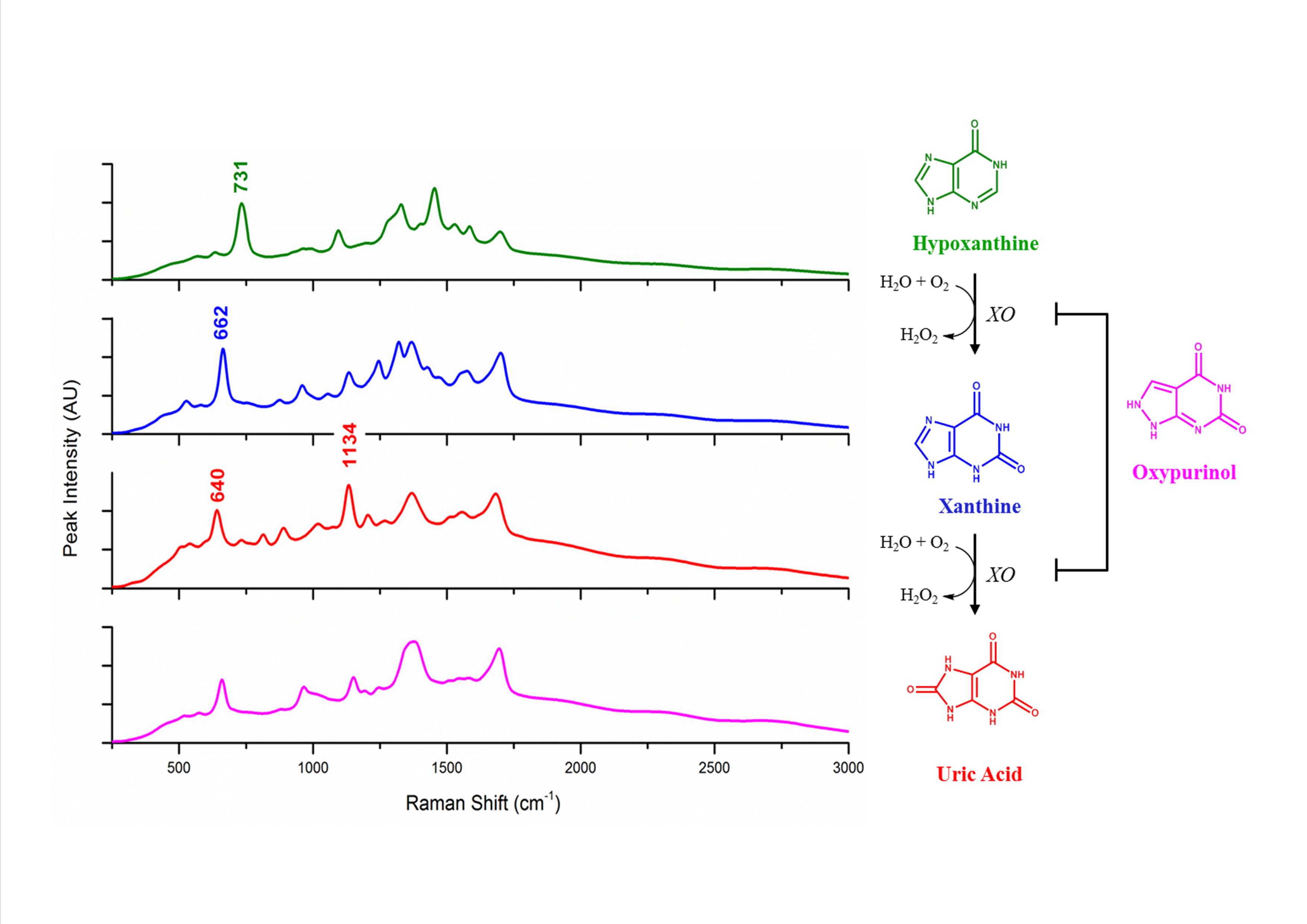 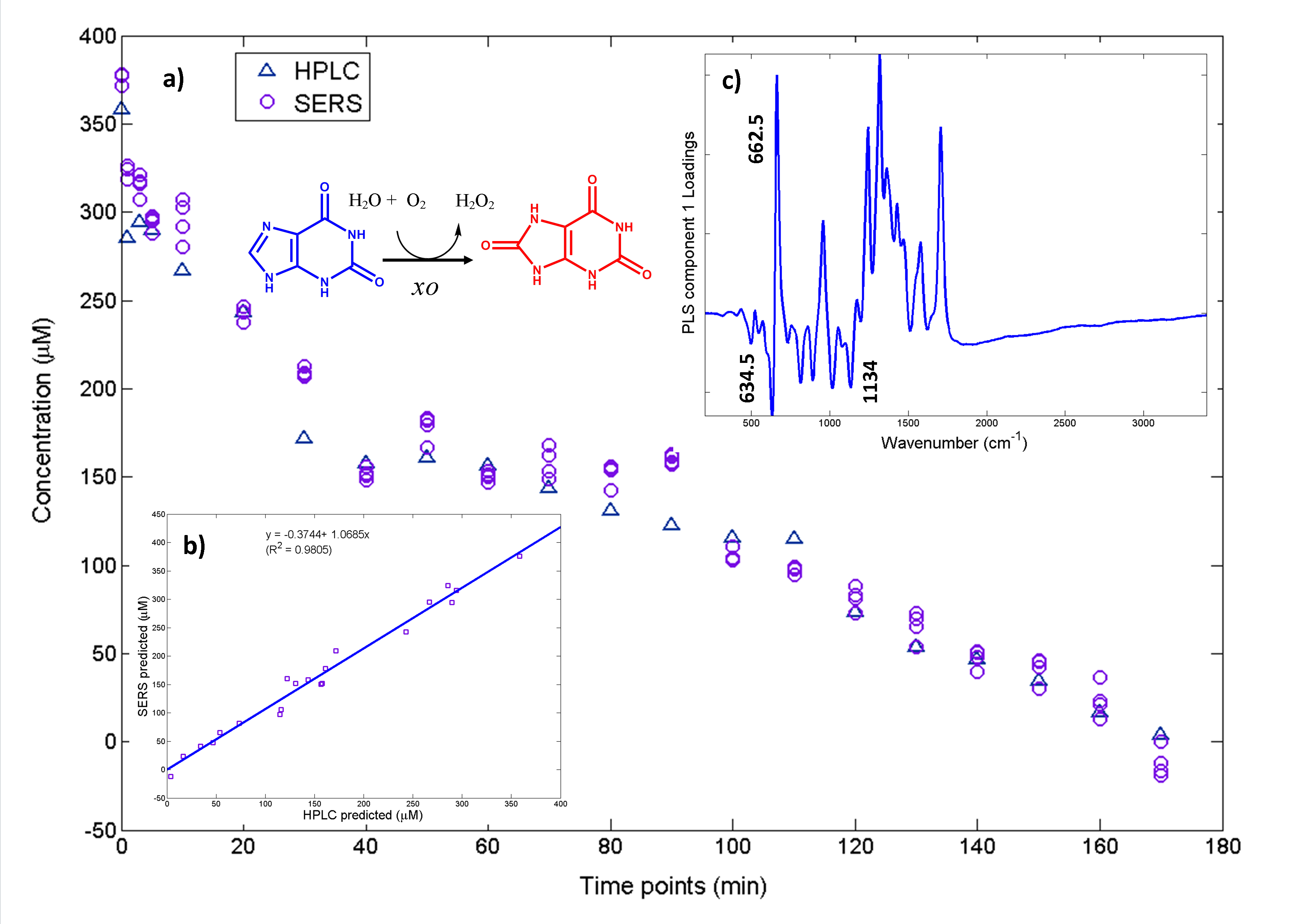 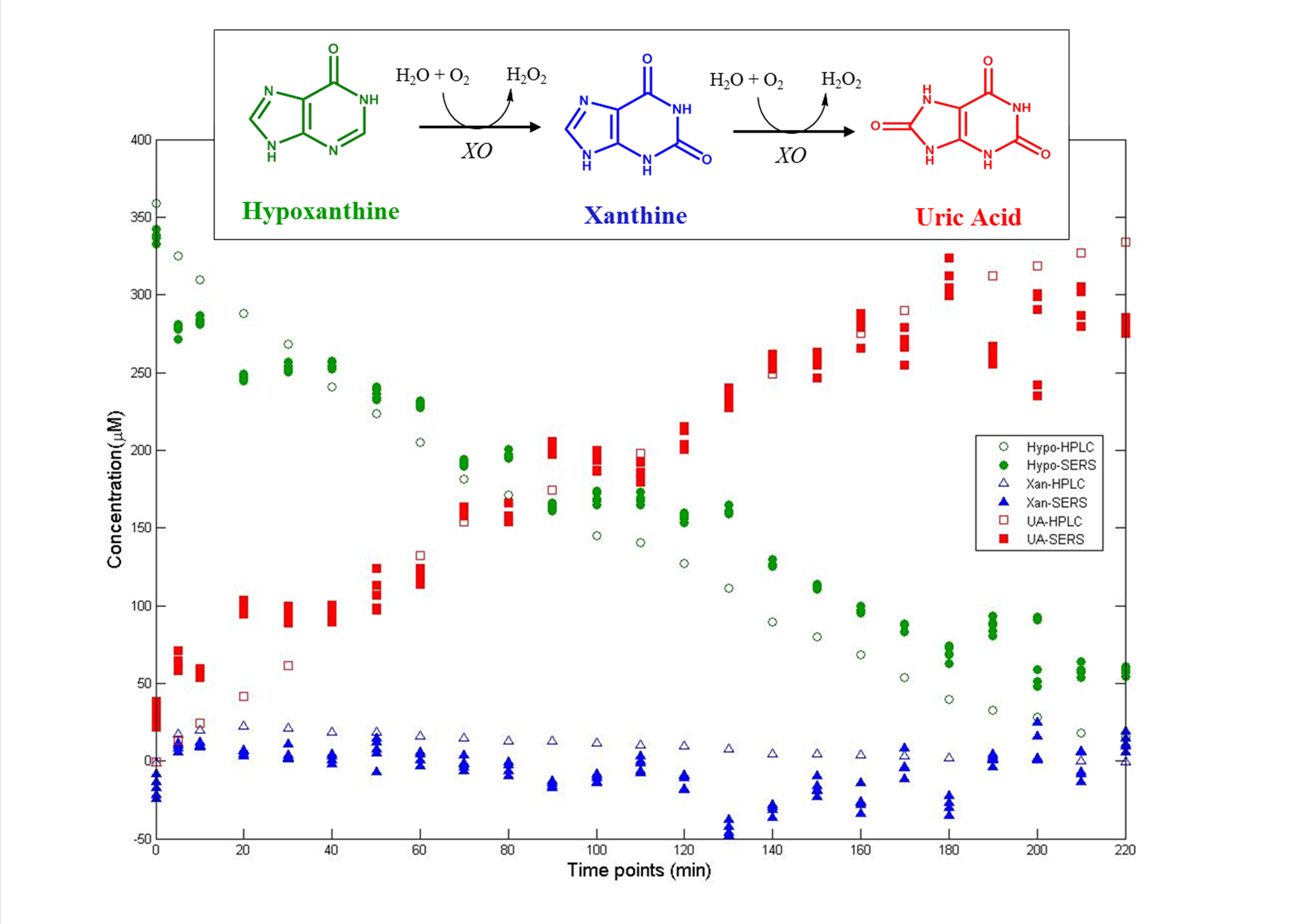 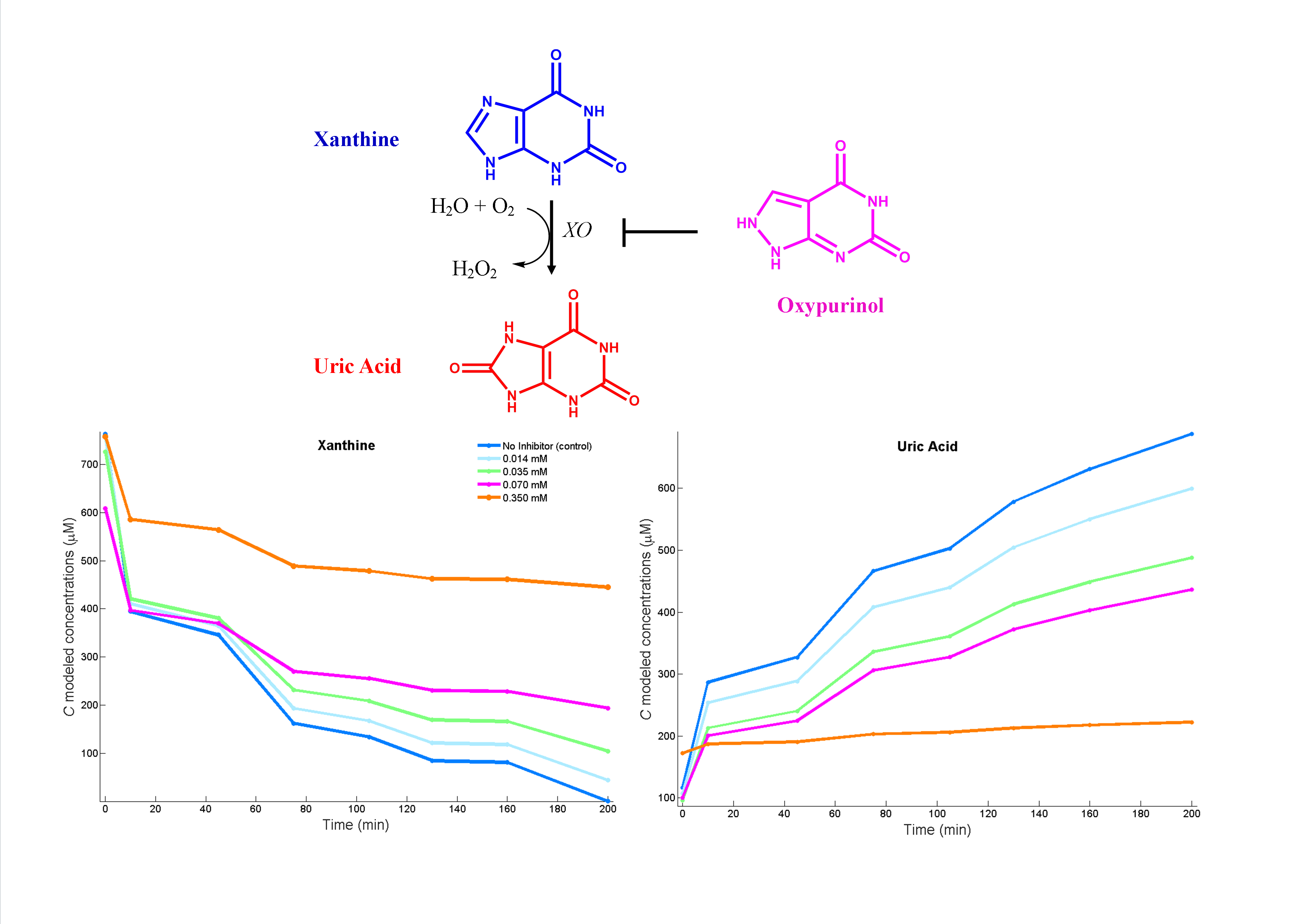 TOC image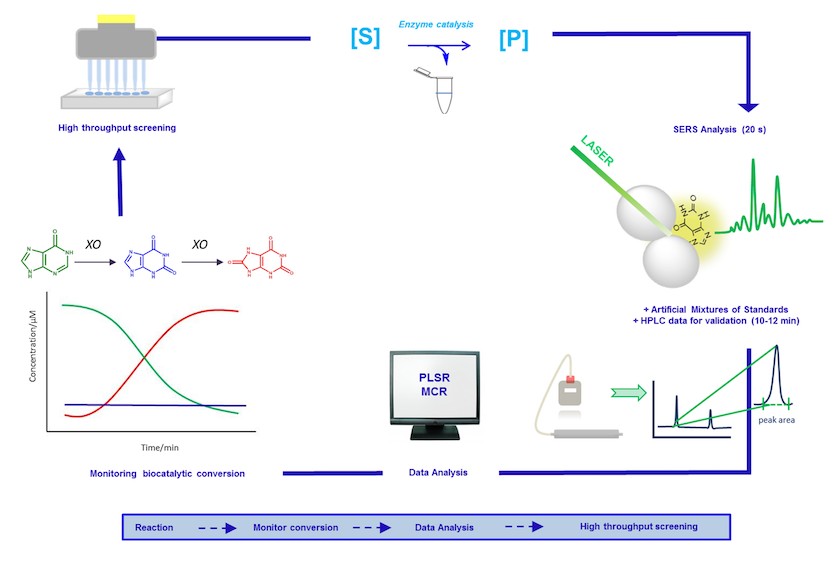 Replicate used to construct the prediction modelReplicate used to construct the prediction modelReplicate used to construct the prediction modelReplicate used to construct the prediction modelReplicate used to construct the prediction modelReplicate used to construct the prediction modelReplicate used to construct the prediction modelReaction used to test the modelReplicate123456Reaction used to test the model10.96230.96280.96030.95880.96190.9630Reaction used to test the model20.95280.95740.95250.95500.95950.9612Reaction used to test the model30.86230.91080.91600.94690.91700.9303Reaction used to test the model40.92550.94970.94920.96190.96290.9649Reaction used to test the model50.82620.87010.85530.82960.87570.8778Reaction used to test the model60.98960.98520.98490.98570.98450.9837